Oggetto:   Ricorso avverso la graduatoria provvisoria insegnanti supplenti scuola 	      dell’infanzia Comunale triennio 2019/2022. Il/La sottoscritto/a____________________________________________ nato/a ______________  il ___________residente a________________    via____________________ n ______ C.a.p. ___________recapito telefonico ________________ Presa visione della graduatoria provvisoria ricorre avverso la suddetta per i seguenti motivi:Pertanto, per le motivazioni sopra, espresse, chiede l’accoglimento di quanto richiesto e la conseguente rettifica della graduatoria.   Data_______________                                                                 Firma_________________                                                  COMUNE DI PALERMOAREA DELL'EDUCAZIONE, FORMAZIONE E POLITICHE GIOVANILIServizio attività rivolte alla scuola dell’infanzia e-mail: servizinfanzia@comune.palermo.it; : servizinfanzia@cert.comune.palermo.itVia Notarbartolo, n°21/A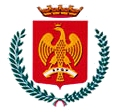 